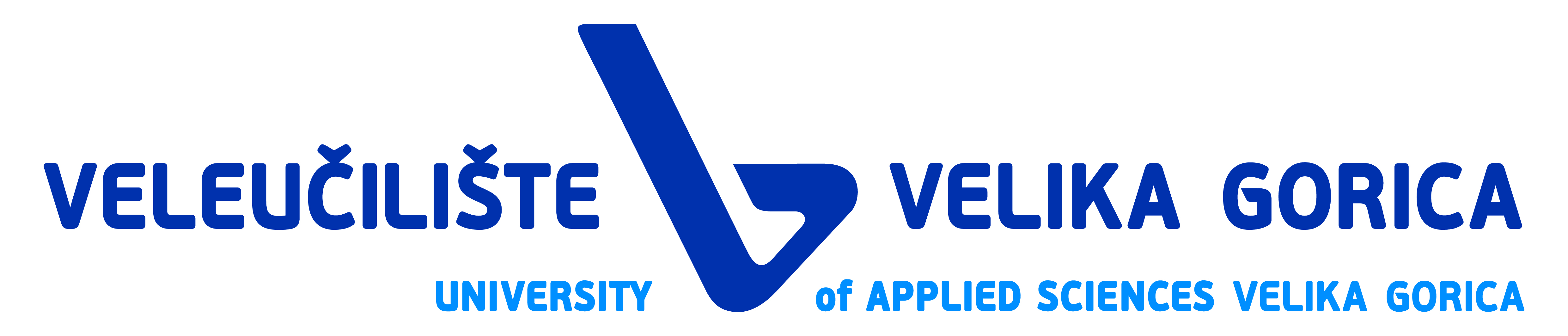 Na temelju Zakona o znanstvenoj djelatnosti i visokom obrazovanju (NN 123/03, 198/03, 105/04, 174/04, 46/07, 45/09, 63/11, 94/13 i 139/13, 101/14, 60/15), Veleučilište Velika Gorica objavljujeNATJEČAJza izbor u1. nastavna zvanja i radno mjesto:profesor visoke škole – trajno zvanje u znanstvenom području prirodnih znanosti, polje matematika – 1 izvršitelj/ica  na neodređeno vrijeme – puno radno vrijeme (8)višeg predavača u znanstvenom području društvenih znanosti, polje sigurnosne i obrambene znanosti - 1 izvršitelj/ica na neodređeno vrijeme - puno radno vrijeme (8)višeg predavača u znanstvenom području prirodnih znanosti, polje fizika – 1 izvršitelj/ica  na neodređeno vrijeme – puno radno vrijeme (8)predavača u znanstvenom području tehničkih znanosti, polje računarstvo - 1 izvršitelj/ica na neodređeno vrijeme - puno radno vrijeme (8)predavača za znanstveno područje tehničkih znanosti, polje strojarstvo - 3 izvršitelja/ice na određeno vrijeme – do 24 mjeseci puno radno vrijeme (8)predavača za znanstveno područje tehničkih znanosti, polje računarstvo, 2 izvršitelja/ice na određeno vrijeme – do 24 mjeseci puno radno vrijeme (8)2. naslovno nastavno zvanje:predavač/ica u znanstvenom području tehničkih znanosti, polje računarstvo, 2 izvršitelja/ce.predavač/ica u znanstvenom području biomedicine i zdravstva, polje javno zdravstvo i zdravstvena zaštita 1 izvršitelj/ica.Kandidati moraju ispunjavati uvjete propisane Zakonom o znanstvenoj djelatnosti i visokom obrazovanju (NN 123/03, 198/03, 105/04, 174/04, 46/07, 45/09, 63/11, 94/13 i 139/13, 101/14, 60/15) i uvjete Vijeća veleučilišta i visokih škola (Odluka o uvjetima za ocjenu nastavne i stručne djelatnosti u postupku izbora u nastavna zvanja, NN 20/2012, 85/13, 4/15); služiti se hrvatskim jezikom u govoru i pismu; izvoditi nastavu na engleskom jeziku. Uz prijavu na natječaj, kandidati trebaju predati životopis i dokaz o državljanstvu. Prijava i kompletna dokumentacija moraju biti na hrvatskom jeziku (ili prevedena na hrvatski jezik te ovjerena) te jedan primjerak u elektroničkom zapisu (na CD-u). Prijave s dokazima o ispunjavanju uvjeta natječaja dostavljaju se na adresu: Veleučilište Velika Gorica, Zagrebačka 5, 10410 Velika Gorica, s naznakom: »Za natječaj« u roku od 30 dana od objavljivanja natječaja u Narodnim novinama.Veleučilište Velika Gorica